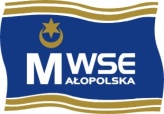 wpisać symbol efektu uczenia sięwpisać np.: EU – egzamin ustny; EP – egzamin pisemny; T – test; P – prezentacja; PR – projekt; ES – esej; RE – referat, itp. MAŁOPOLSKA WYŻSZA SZKOŁA EKONOMICZNA W TARNOWIEKARTA PROGRAMOWAModuł kształceniaLogistyka w Produkcji i UsługachLogistyka w Produkcji i UsługachNazwa modułu kształcenia w języku angielskimLogistics In Production and Service SectorLogistics In Production and Service SectorKierunek studiówZarządzanieZarządzanieProfil kształcenia OgólnoakademickiOgólnoakademickiForma kształcenia NiestacjonarnaNiestacjonarnaPoziom przedmiotu (podstawowy/specjalnościowy/ogólnouczelniany) SpecjalnościowySpecjalnościowyStatus przedmiotu (obowiązkowy/do wyboru)ObowiązkowyObowiązkowyPoziom modułu kształcenia1 stopień1 stopieńJęzyk wykładowy PolskiPolskiSemestr realizacji modułuVIVILiczba punktów ECTS44Liczba godzinForma modułu: wykładForma modułu: ćwiczeniaLiczba godzin-------------15Jednostka realizująca moduł Katedra ZarządzaniaKatedra ZarządzaniaModuły poprzedzające Syntetyczna charakterystyka modułuModuł ten stanowi wprowadzenie do tematyki logistyki.  Przedstawiona zostanie ewolucja koncepcji zarządzania fizycznym przepływem dóbr, zarządzania logistycznego oraz zarządzania łańcuchami i sieciami dostaw. Wskazane zostaną czynniki wywołujące wspomnianą ewolucję oraz wskazane związki szeroko rozumianej logistyki z makro i mikroekonomią. Wskazane zostaną związki logistyki z pozostałymi funkcjami w przedsiębiorstwie  jako efekt obecnie obowiązującego procesowego podejścia do zarzadzania skutkującego koniecznymi zmianami organizacyjnymi.Cele modułuCelami modułu jest:Zrozumienie koncepcji rurociągu logistycznego oraz roli jego optymalizacji w procesie kreowania przewagi konkurencyjnej w przedsiębiorstwie. Umiejętność zidentyfikowania różnic pomiędzy zarządzaniem fizycznym przepływem dóbr, zarządzaniem logistycznym oraz zarządzaniem łańcuchem dostaw.  Rozwinięcie kompetencji w zakresie współpracy zespołowej oraz działania na rzecz interesu publicznego.Opis efektów uczenia się modułu  Opis efektów uczenia się modułu  Opis efektów uczenia się modułu  Symbol efektu dla modułu Osiągnięte efekty uczenia sięOdniesienie do efektów uczenia się dla kierunkuWiedza:Wiedza:W_01rozpoznaje teorię zarządzania logistycznego w produkcji i usługachK_W01+++W_02zna i rozumie pojęcia wykorzystywane w logistyce produktów i usługK_W02++Umiejętności:Umiejętności:U_01umie dokonywać prognoz procesów logistycznych na podstawie dostępnych wtórnych źródeł informacjiK_U05++U_02stosuje wiedzę celem scharakteryzowania związków pomiędzy logistyką i łańcuchami dostaw a procesami zachodzącymi w mikro i makrootoczeniu przedsiębiorstw produkcyjnych i usługowychK_U08+Kompetencje społeczne:Kompetencje społeczne:K_01potrafi przewidywać wielokierunkowe skutki swoich ustaleńK_K03+K_02potrafi wskazać pragmatyczne związki logistyki z innymi obszarami funkcjonalnymi przedsiębiorstwa oraz zaproponować ich modyfikacjeK_K05++Kryteria oceny efektów uczenia się oraz metody ich weryfikacji Kryteria oceny efektów uczenia się oraz metody ich weryfikacji Kryteria oceny efektów uczenia się oraz metody ich weryfikacji Kryteria oceny efektów uczenia się oraz metody ich weryfikacji Kryteria oceny efektów uczenia się oraz metody ich weryfikacji Kryteria oceny efektów uczenia się oraz metody ich weryfikacji Kryteria oceny efektów uczenia się oraz metody ich weryfikacji Symbol efektu (1)na ocenę2na ocenę3na ocenę4na ocenę5na ocenę6Metody weryfikacji efektów (2)W_01w stopniu niedostatecznym rozpoznaje teorię zarządzania logistycznego w produkcji i usługachw stopniu dostatecznym rozpoznaje teorię zarządzania logistycznego w produkcji i usługachw stopniu dobrym rozpoznaje teorię zarządzania logistycznego w produkcji i usługachw stopniu bardzo dobrym rozpoznaje teorię zarządzania logistycznego w produkcji i usługachw stopniu celującym rozpoznaje teorię zarządzania logistycznego w produkcji i usługachEUW_02w stopniu niedostatecznym zna i rozumie pojęcia wykorzystywane w logistyce produktów i usługw stopniu dostatecznym zna i rozumie pojęcia wykorzystywane w logistyce produktów i usługw stopniu dobrym zna i rozumie pojęcia wykorzystywane w logistyce produktów i usługw stopniu bardzo dobrym zna i rozumie pojęcia wykorzystywane w logistyce produktów i usługw stopniu celującym zna i rozumie pojęcia wykorzystywane w logistyce produktów i usługEUU_01w stopniu niedostatecznym umie dokonywać prognoz procesów logistycznych na podstawie dostępnych wtórnych źródeł informacjiw stopniu dostatecznym umie dokonywać prognoz procesów logistycznych na podstawie dostępnych wtórnych źródeł informacjiw stopniu dobrym umie dokonywać prognoz procesów logistycznych na podstawie dostępnych wtórnych źródeł informacjiw stopniu bardzo dobrym umie dokonywać prognoz procesów logistycznych na podstawie dostępnych wtórnych źródeł informacjiw stopniu celującym umie dokonywać prognoz procesów logistycznych na podstawie dostępnych wtórnych źródeł informacjiEUU_02w stopniu niedostatecznym stosuje wiedzę celem scharakteryzowania związków pomiędzy logistyką i łańcuchami dostaw a procesami zachodzącymi w mikro i makrootoczeniu przedsiębiorstw produkcyjnych i usługowychw stopniu dostatecznym stosuje wiedzę celem scharakteryzowania związków pomiędzy logistyką i łańcuchami dostaw a procesami zachodzącymi w mikro i makrootoczeniu przedsiębiorstw produkcyjnych i usługowychw stopniu dobrym stosuje wiedzę celem scharakteryzowania związków pomiędzy logistyką i łańcuchami dostaw a procesami zachodzącymi w mikro i makrootoczeniu przedsiębiorstw produkcyjnych i usługowychw stopniu bardzo dobrym stosuje wiedzę celem scharakteryzowania związków pomiędzy logistyką i łańcuchami dostaw a procesami zachodzącymi w mikro i makrootoczeniu przedsiębiorstw produkcyjnych i usługowychw stopniu celującym stosuje wiedzę celem scharakteryzowania związków pomiędzy logistyką i łańcuchami dostaw a procesami zachodzącymi w mikro i makrootoczeniu przedsiębiorstw produkcyjnych i usługowychEUK_01w stopniu niedostatecznym potrafi przewidywać wielokierunkowe skutki swoich ustaleńw stopniu dostatecznym  potrafi przewidywać wielokierunkowe skutki swoich ustaleńw stopniu dobrym potrafi przewidywać wielokierunkowe skutki swoich ustaleńw stopniu bardzo dobrym potrafi przewidywać wielokierunkowe skutki swoich ustaleńw stopniu celującym potrafi przewidywać wielokierunkowe skutki swoich ustaleńEUK_02w stopniu niedostatecznym potrafi wskazać pragmatyczne związki logistyki z innymi obszarami funkcjonalnymi przedsiębiorstwa oraz zaproponować ich modyfikacjew stopniu dostatecznym potrafi wskazać pragmatyczne związki logistyki z innymi obszarami funkcjonalnymi przedsiębiorstwa oraz zaproponować ich modyfikacjew stopniu dobrym potrafi wskazać pragmatyczne związki logistyki z innymi obszarami funkcjonalnymi przedsiębiorstwa oraz zaproponować ich modyfikacjew stopniu bardzo dobrym potrafi wskazać pragmatyczne związki logistyki z innymi obszarami funkcjonalnymi przedsiębiorstwa oraz zaproponować ich modyfikacjew stopniu celującym potrafi wskazać pragmatyczne związki logistyki z innymi obszarami funkcjonalnymi przedsiębiorstwa oraz zaproponować ich modyfikacjeEUTreści kształcenia modułu    Treści kształcenia modułu    Forma modułu: wykładForma modułu: ćwiczenia---------------------------------------------Rozwój zarządzania łańcuchem dostaw w produkcji i usługachCzynniki zewnętrzne wywołujące zmianyZmiany strategiczne  w łańcuchach dostaw producentów i usługodawcówLogistyka z perspektywy makro i mikroekonomicznejZwiązki logistyki z innymi obszarami funkcjonalnymi firmyLiteratura podstawowaB. Słowiński, Wprowadzenie do logistyki, Wydawnictwo Uczelniane Politechniki Koszalińskiej, Koszalin 2008.Literatura uzupełniająca Zarządzanie logistyczne, J. Coyle, E. Bardi, C.J. Langley Jr., PWE, 2002.Metody dydaktyczne	prezentacje ppt, prezentacje video, dyskusja, zadania praktyczne, case studyNakład czasu pracy studenta w przeliczeniu na godziny i punkty ECTS Nakład czasu pracy studenta w przeliczeniu na godziny i punkty ECTS Nakład czasu pracy studenta w przeliczeniu na godziny i punkty ECTS Elementy składające się na pracę studentaIlość godzinIlość punktów ECTSUdział w wykładach Udział w ćwiczeniach 15Samodzielne studiowanie tematyki wykładów 30Samodzielne przygotowanie się do ćwiczeń 20Przygotowanie się do egzaminuPrzygotowanie się do zaliczenia 20Przygotowanie eseju Przygotowanie prezentacji 5Przygotowanie referatu 10Przygotowanie projektuInne (wymienić jakie) (zadania i testy na PE)Suma1004